中国藜麦之乡“乡村振兴杯”摄影大赛获奖作品一等奖（1名）袁晋锋《秋染藜乡分外娇》（组照）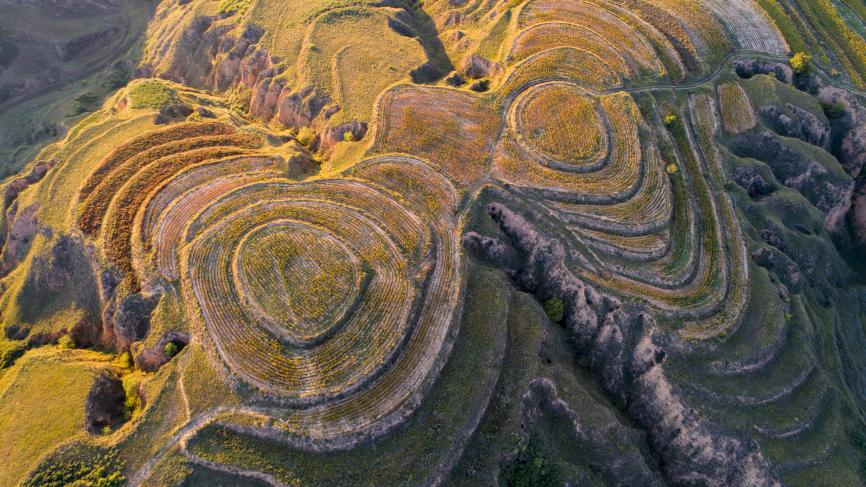 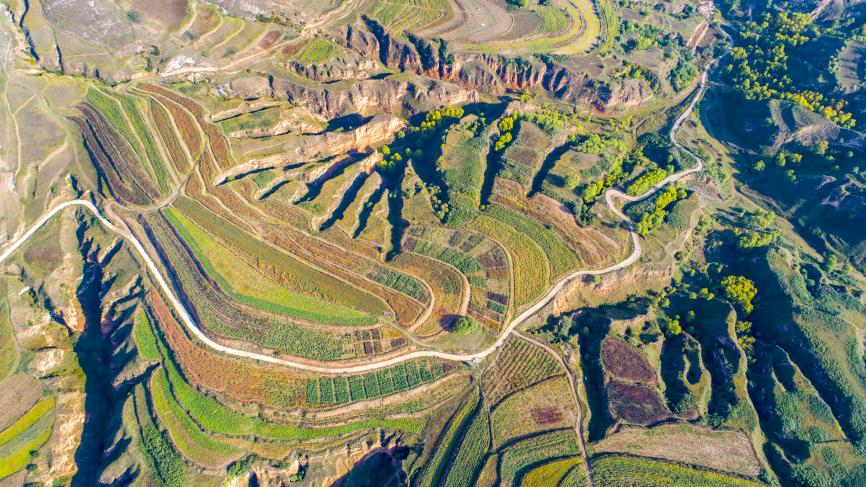 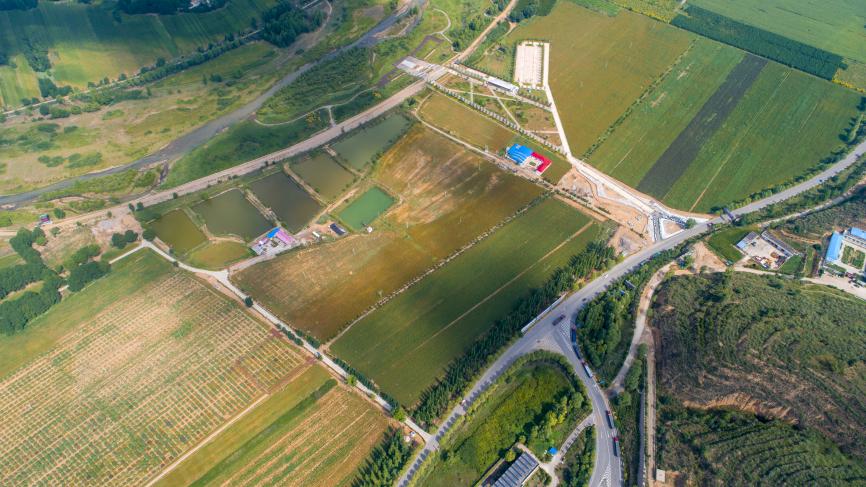 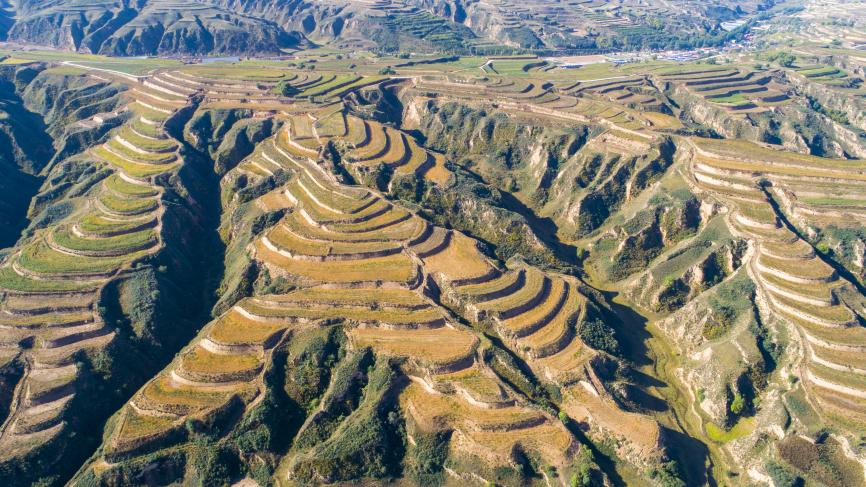 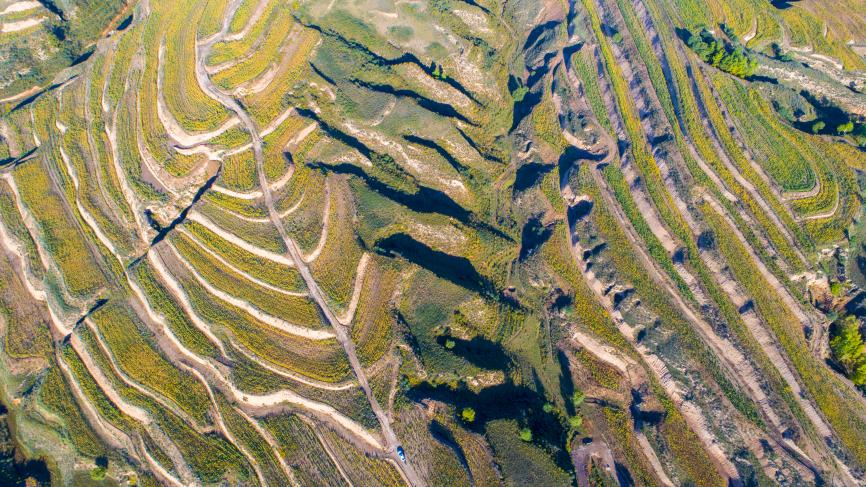 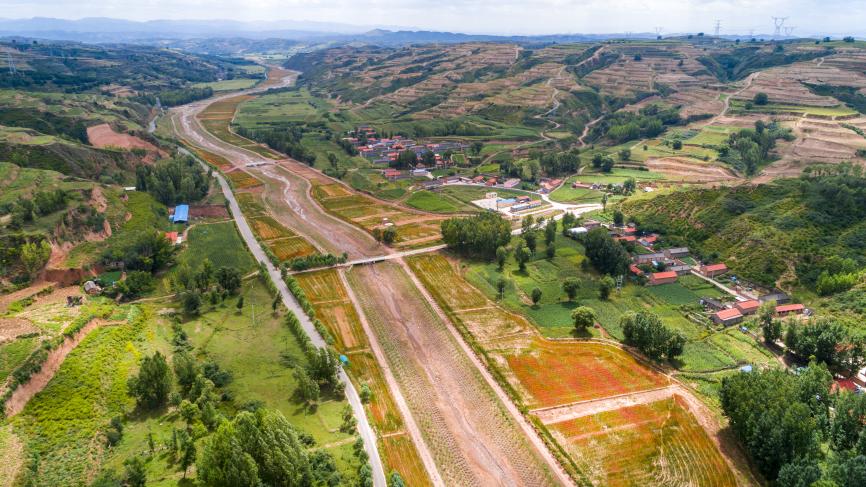 二等奖（5名）李勇锋《喜获丰收》（组照）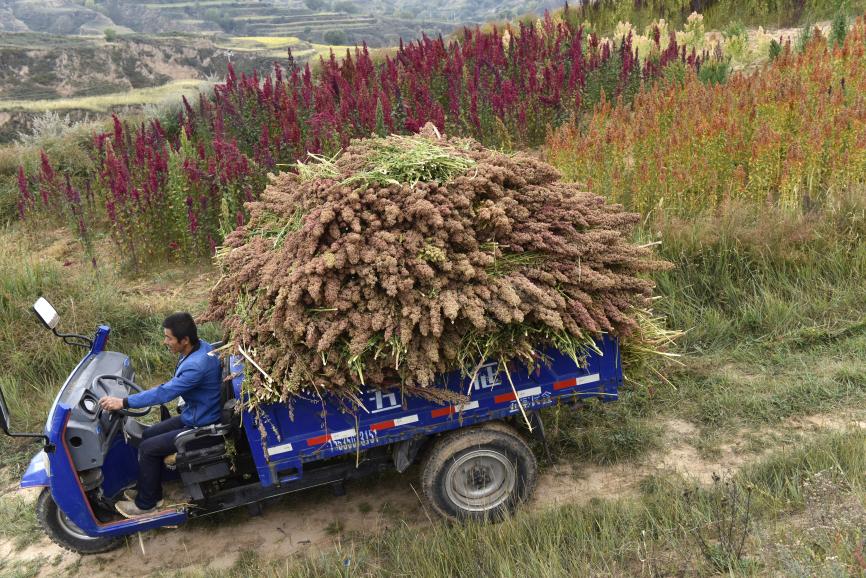 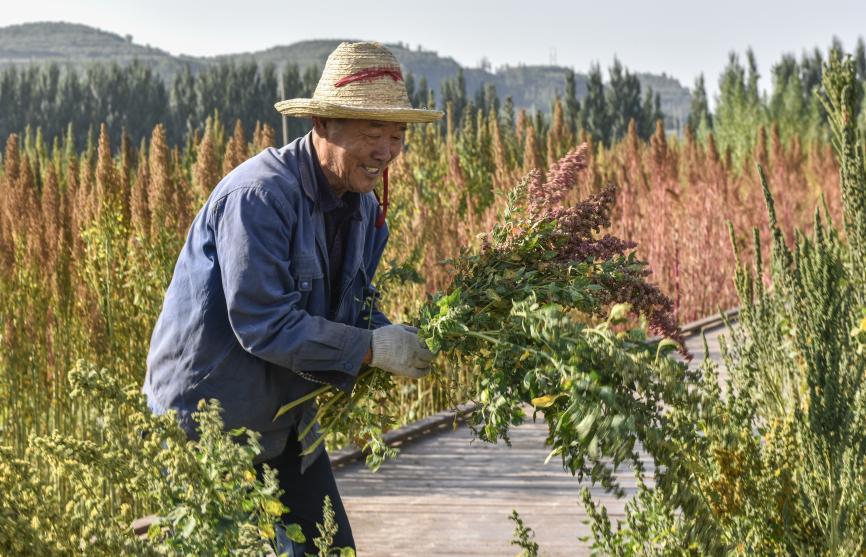 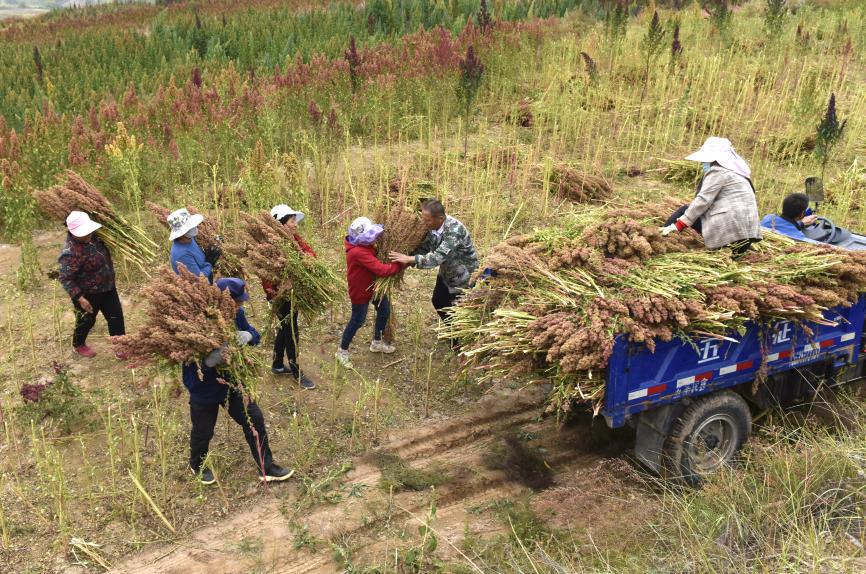 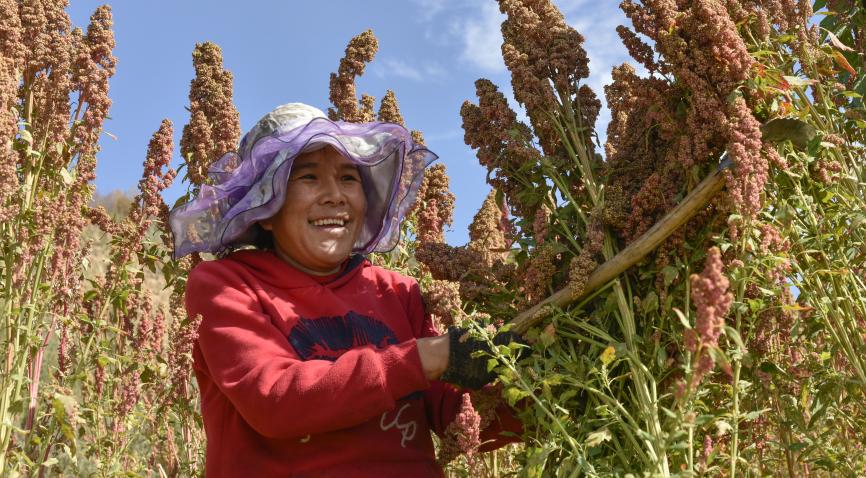 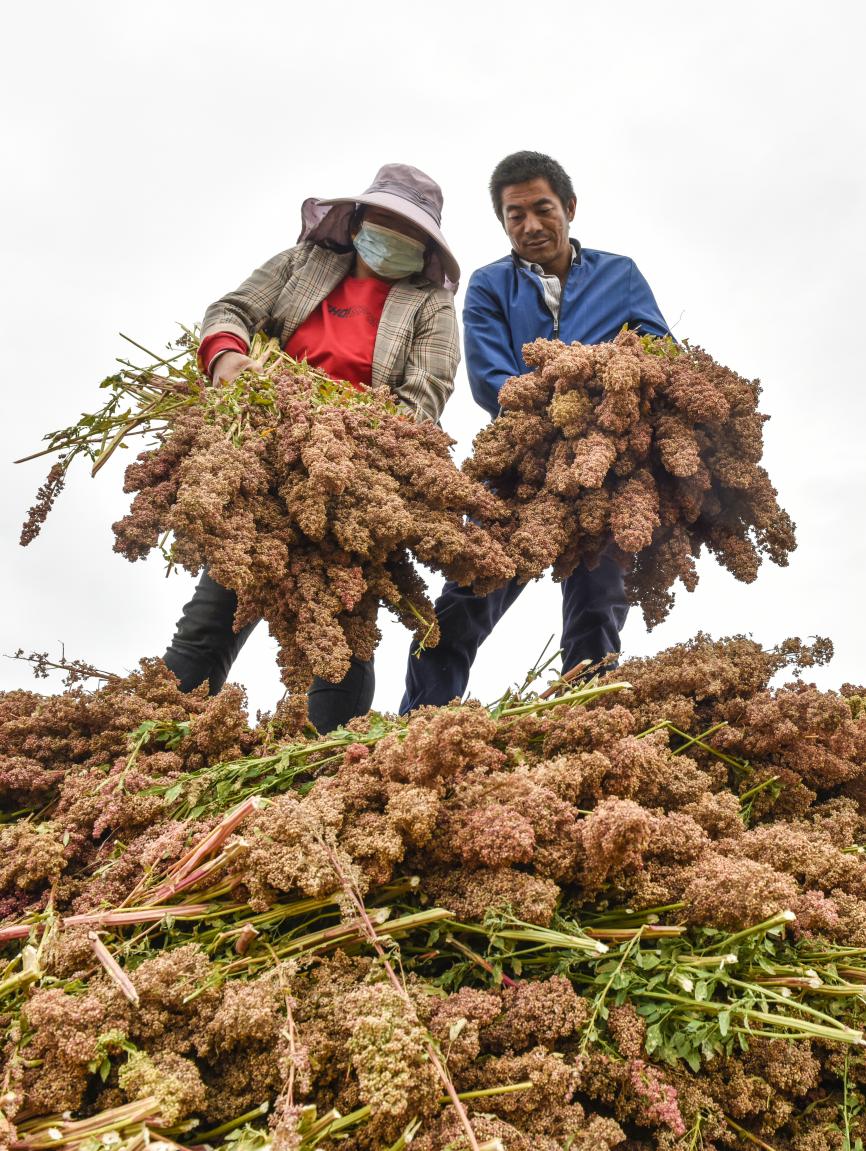 范亮后《汾水乖乖育藜香》（组照）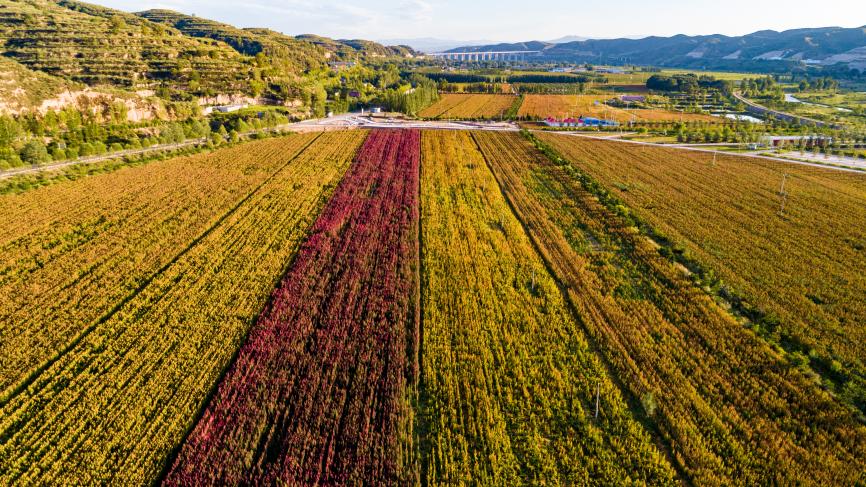 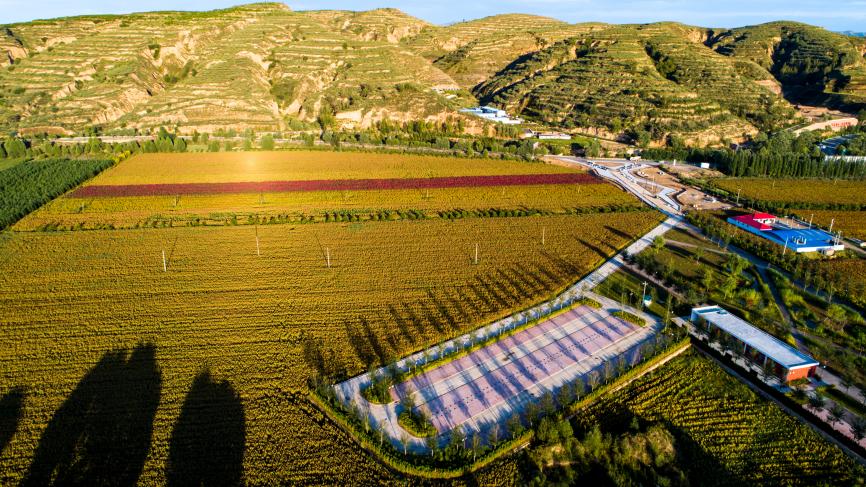 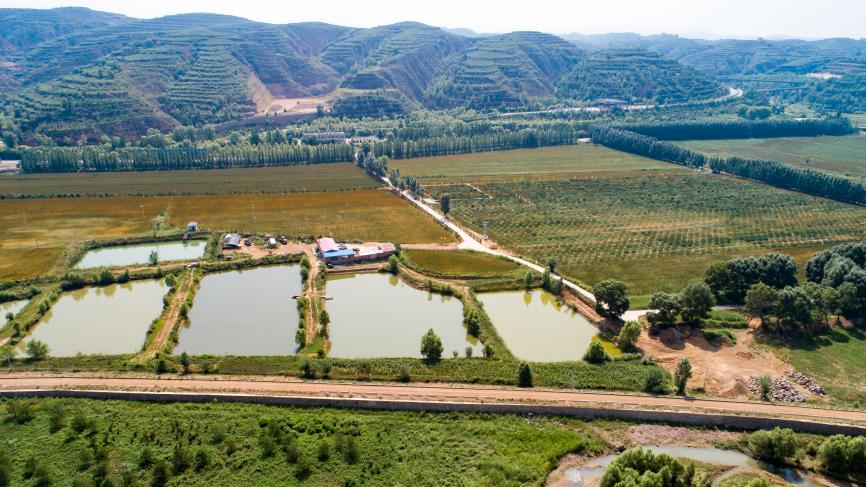 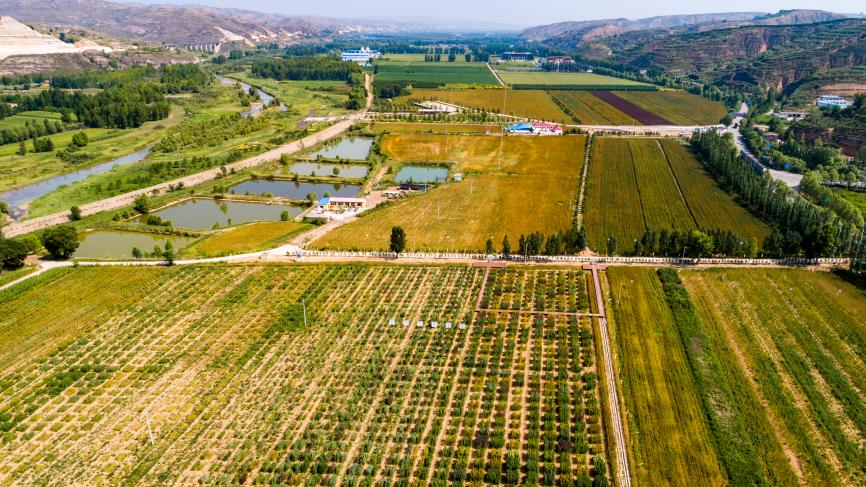 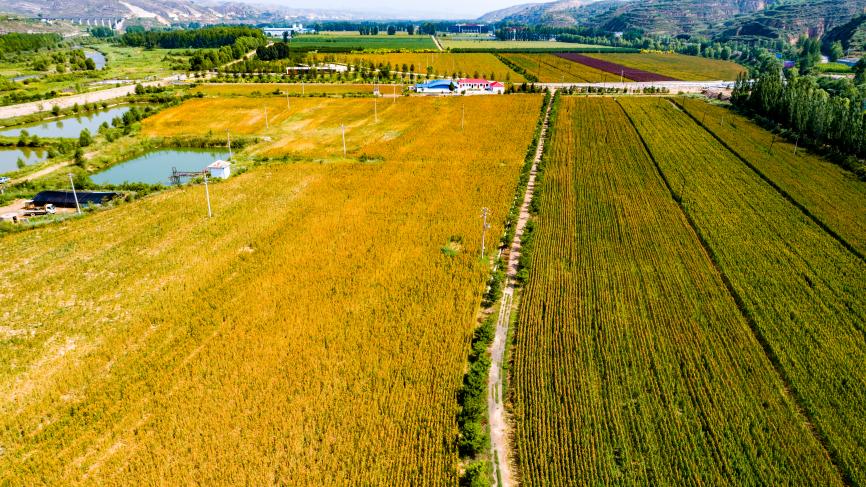 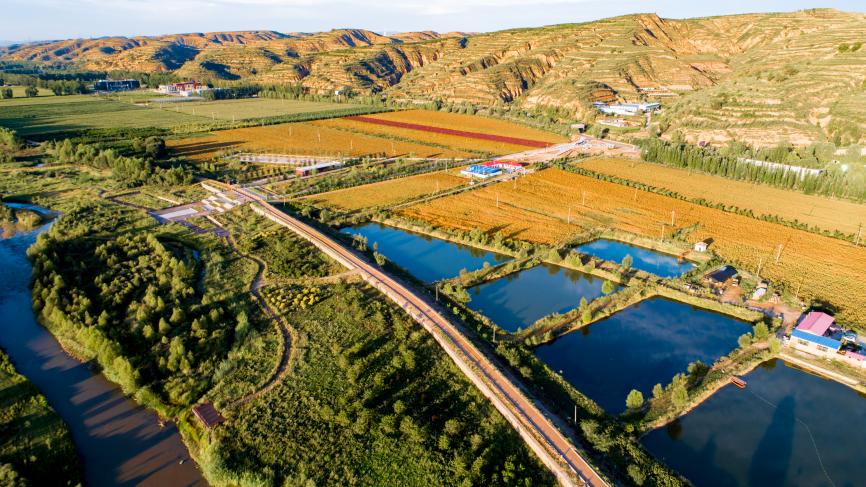 丁  磊《藜乡秋收忙》（组照）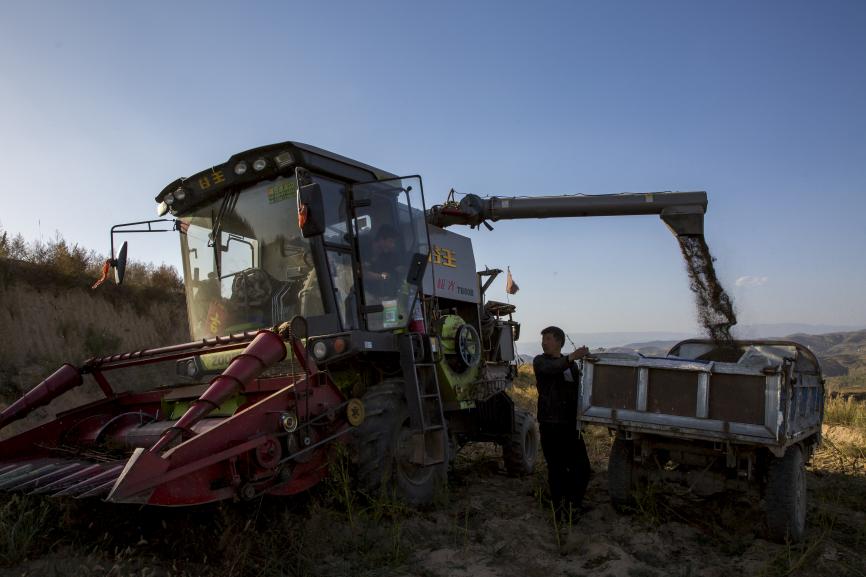 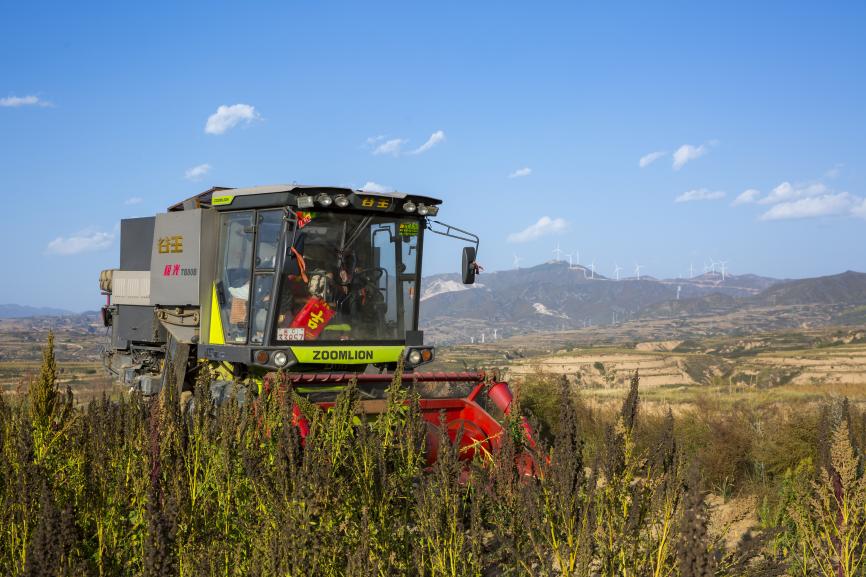 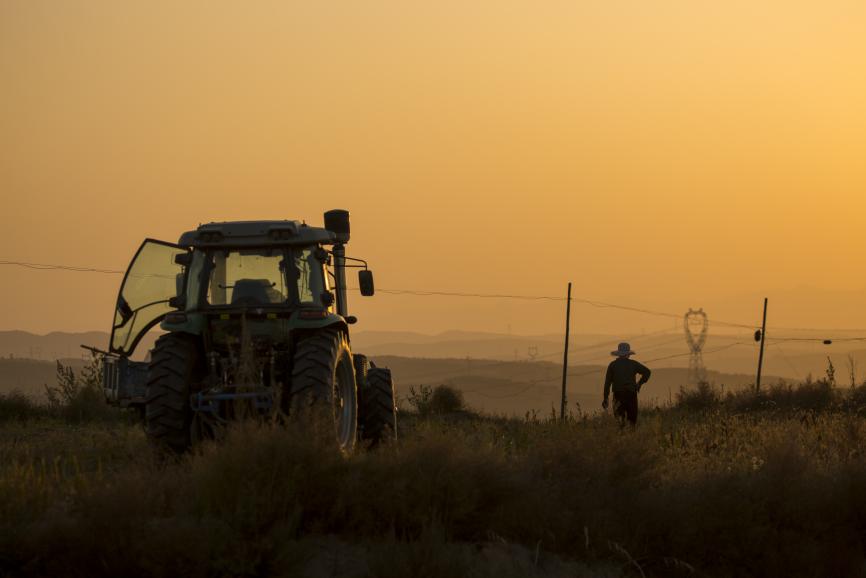 王  荣《千姿百态的七彩藜麦穗》（组照）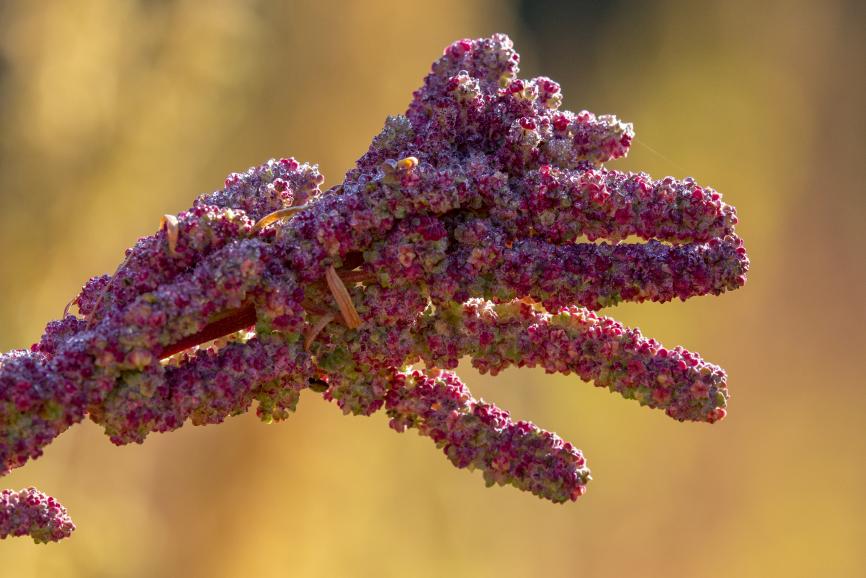 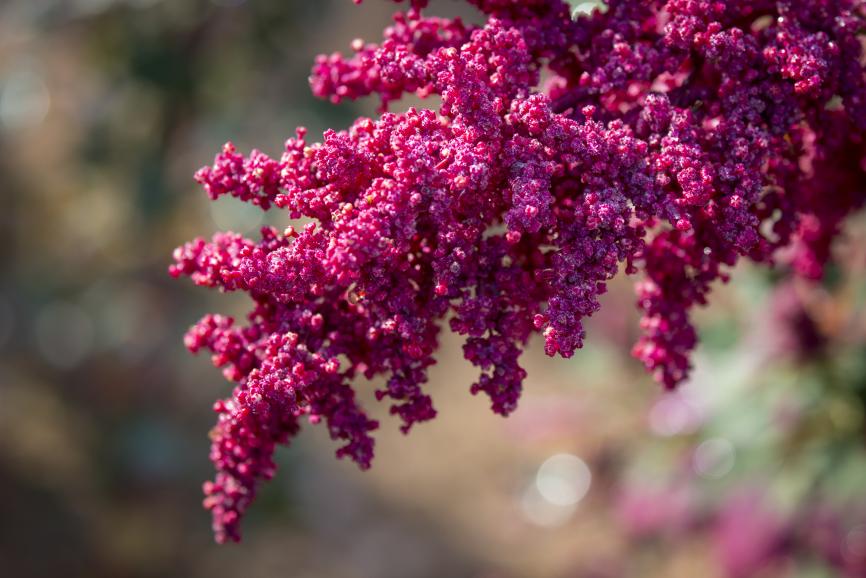 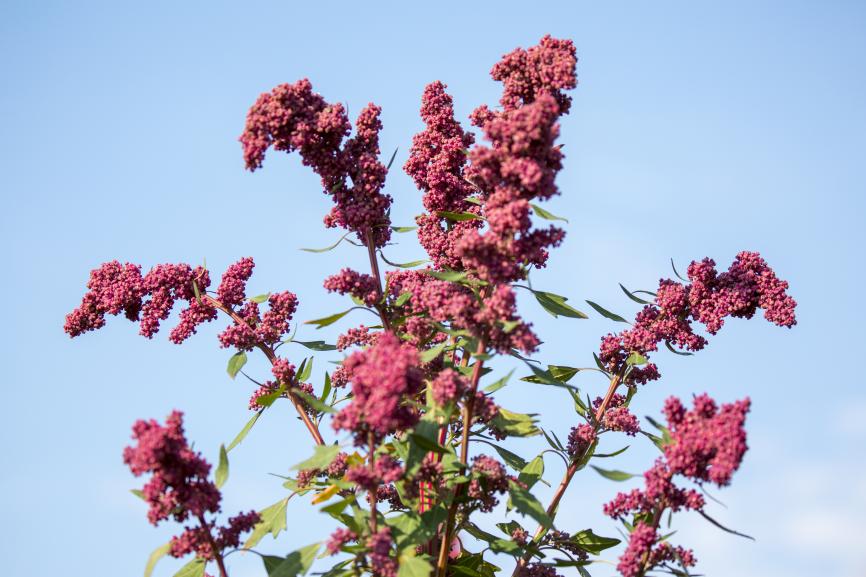 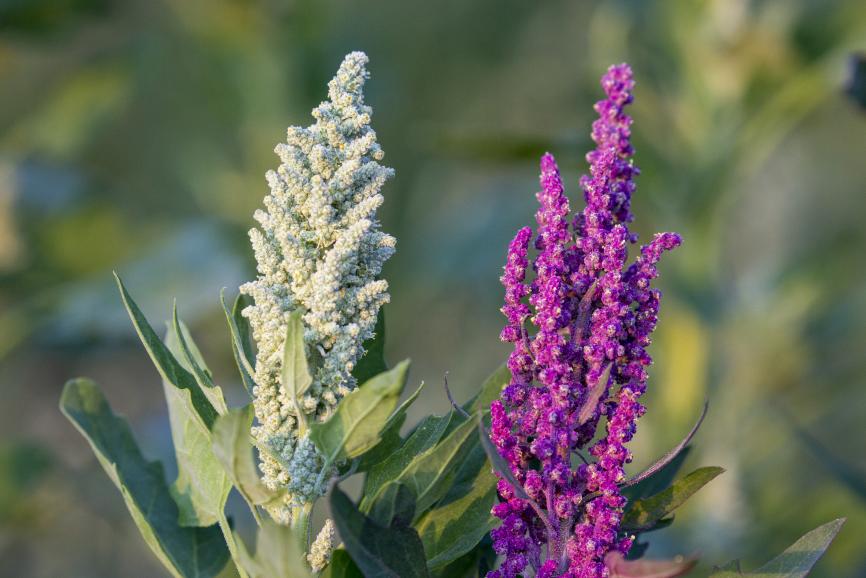 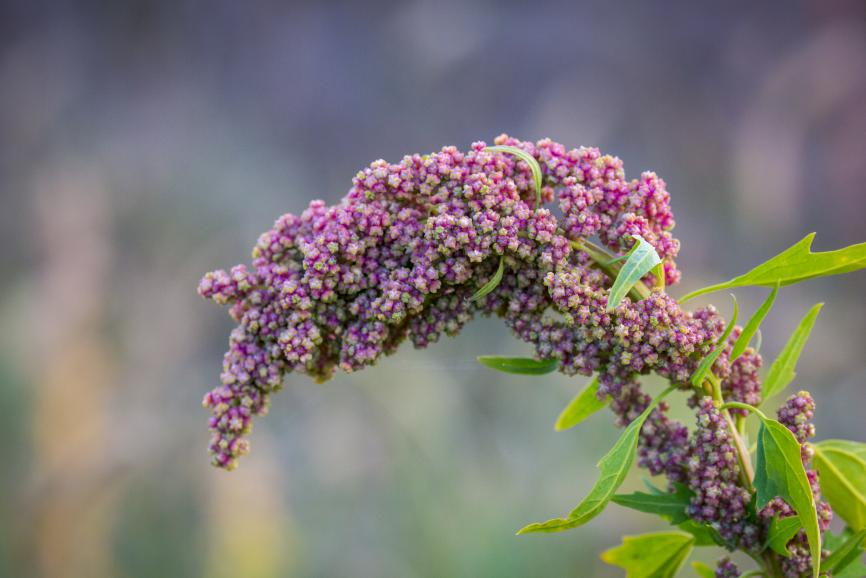 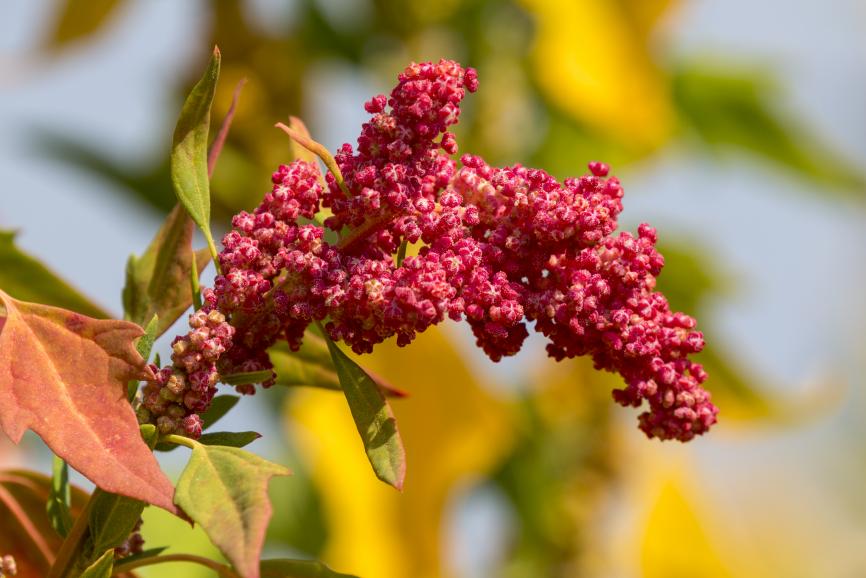 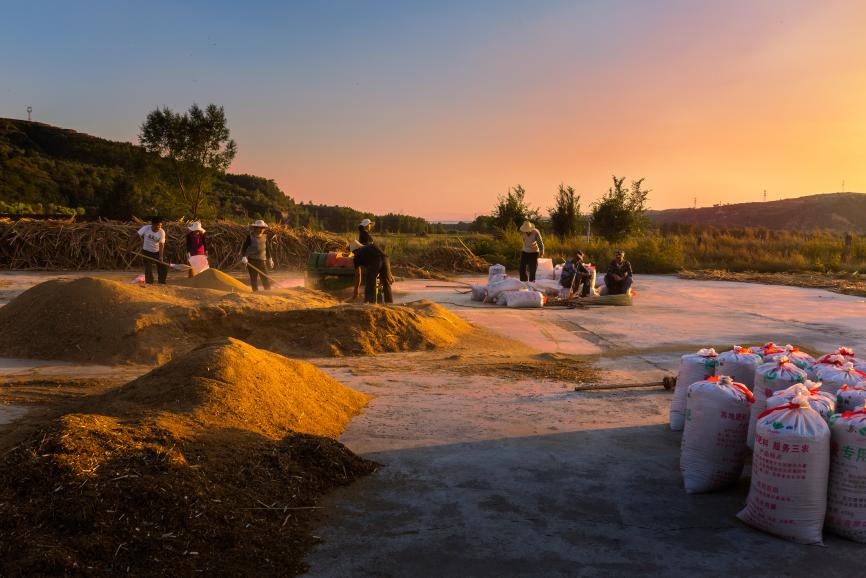 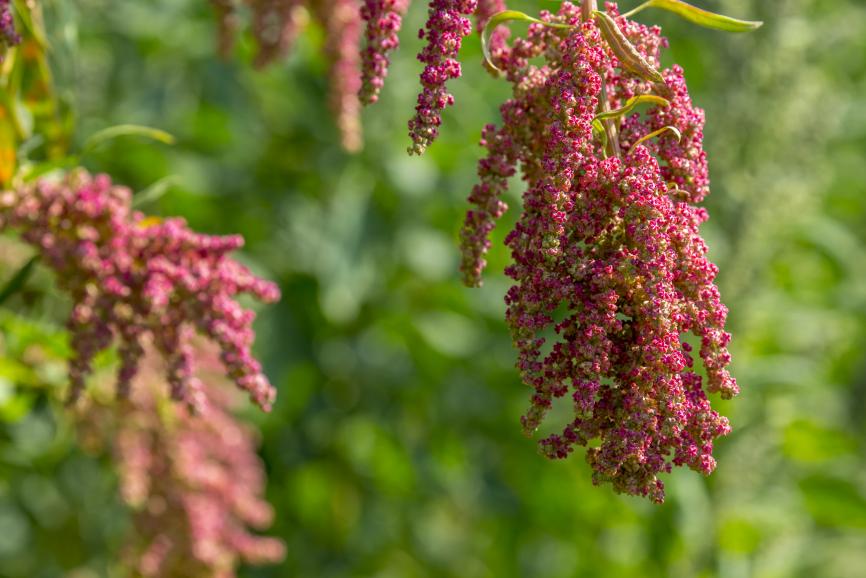 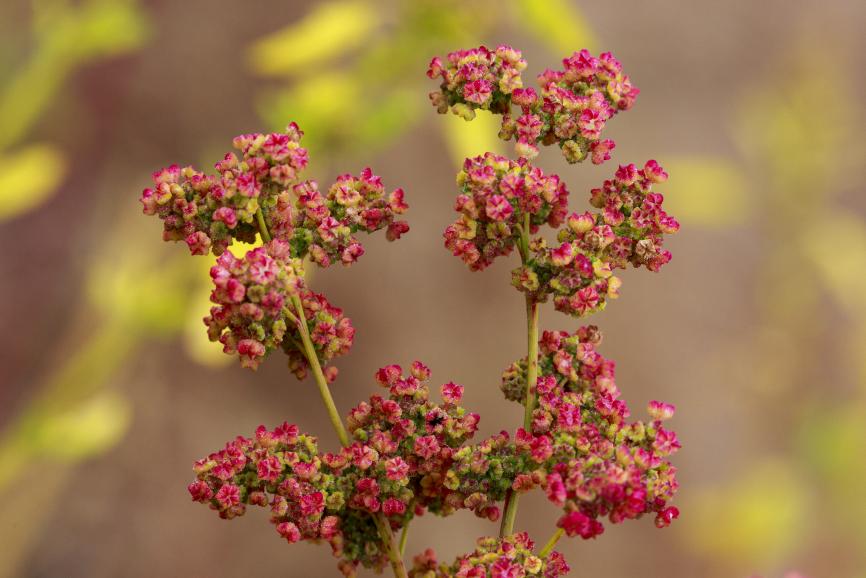 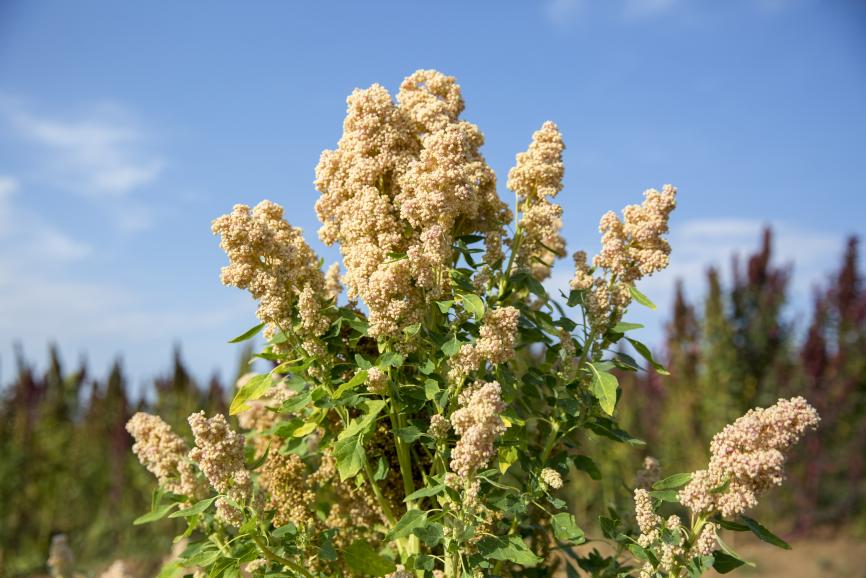 张未平《向全世界推销藜麦》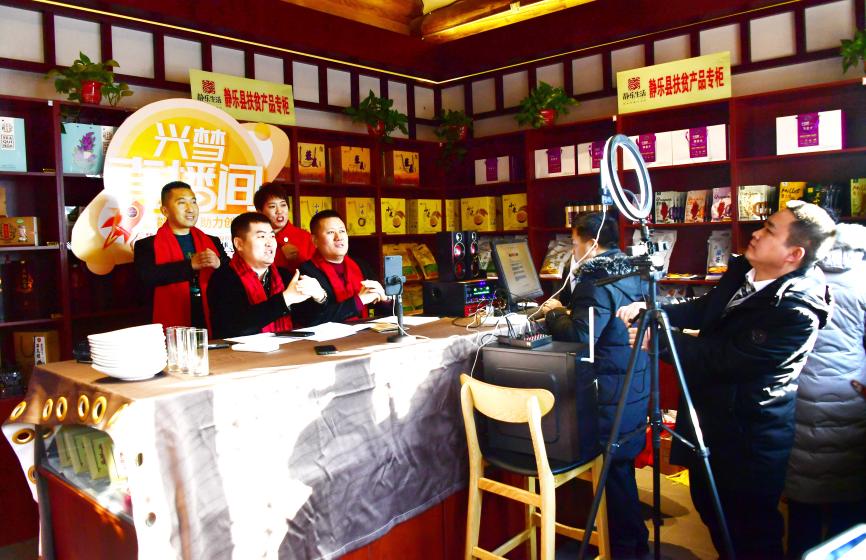 三等奖（10名）段海明《丰收的藜麦》（组照）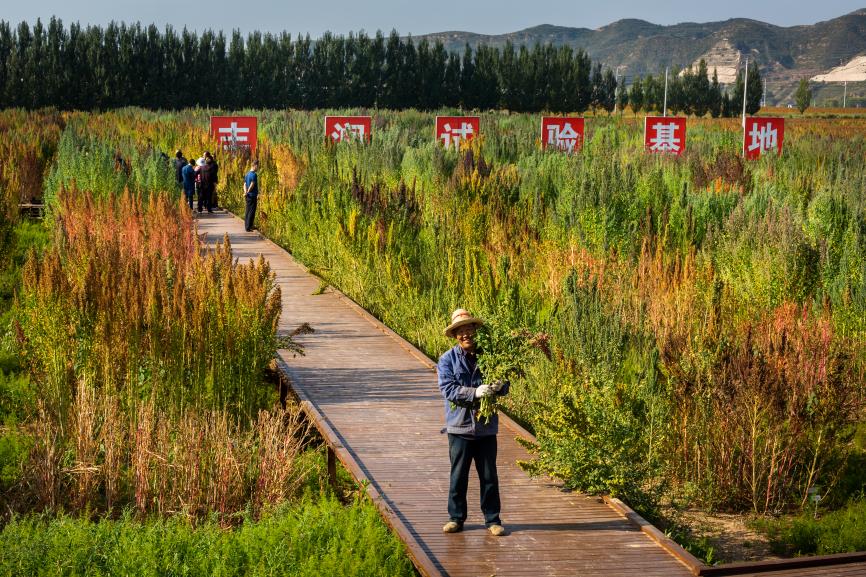 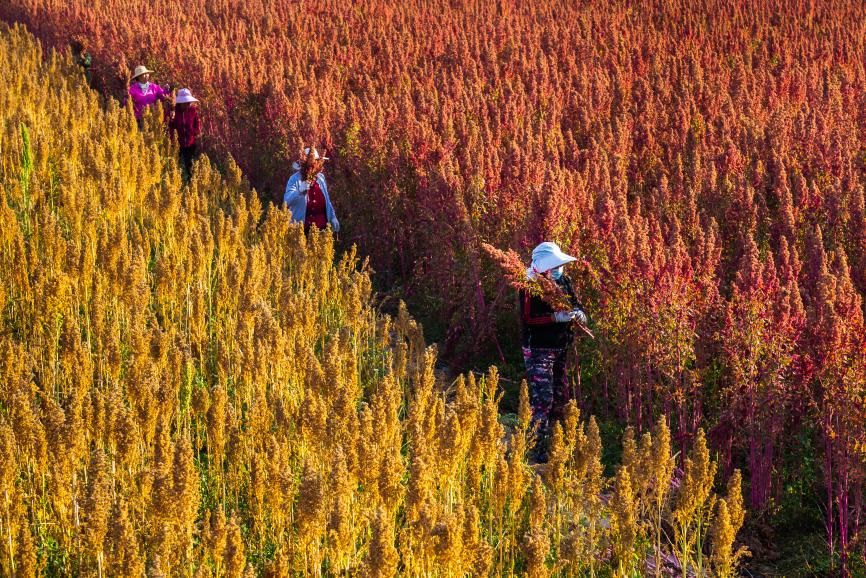 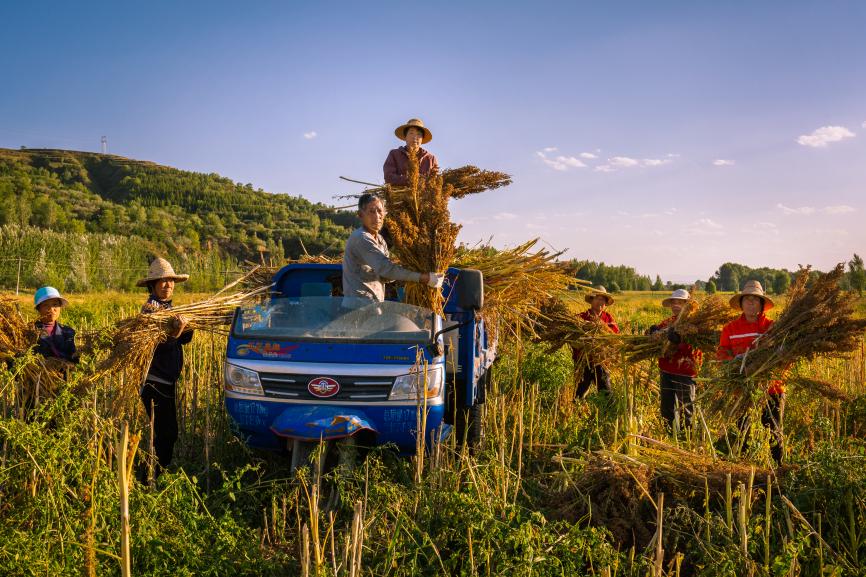 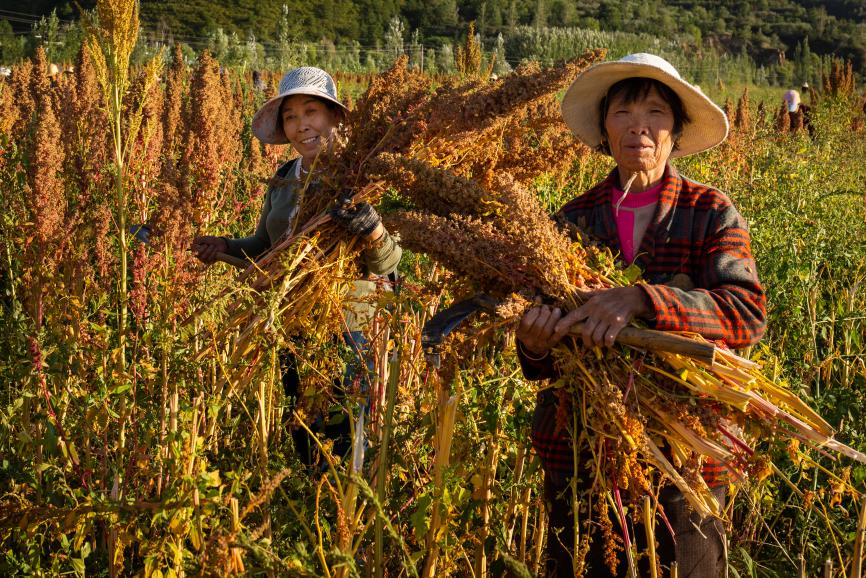 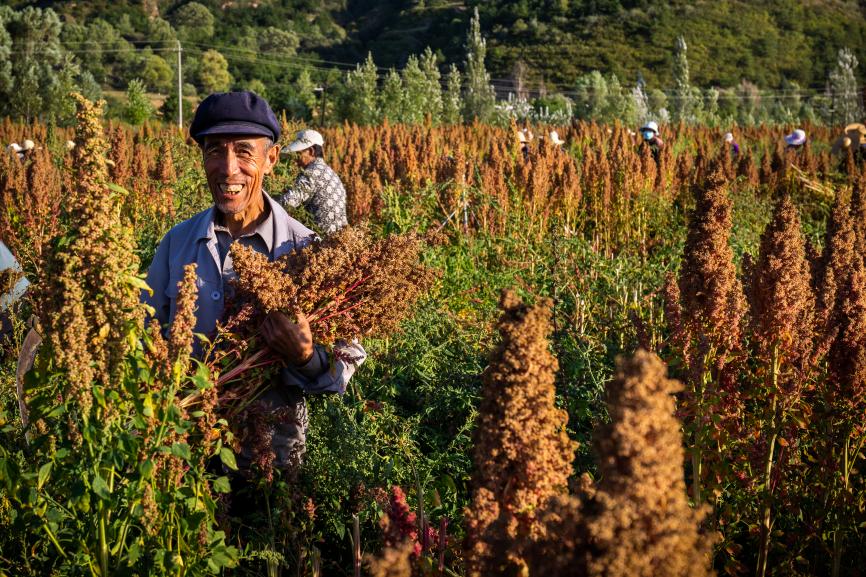 李向红《丰收季》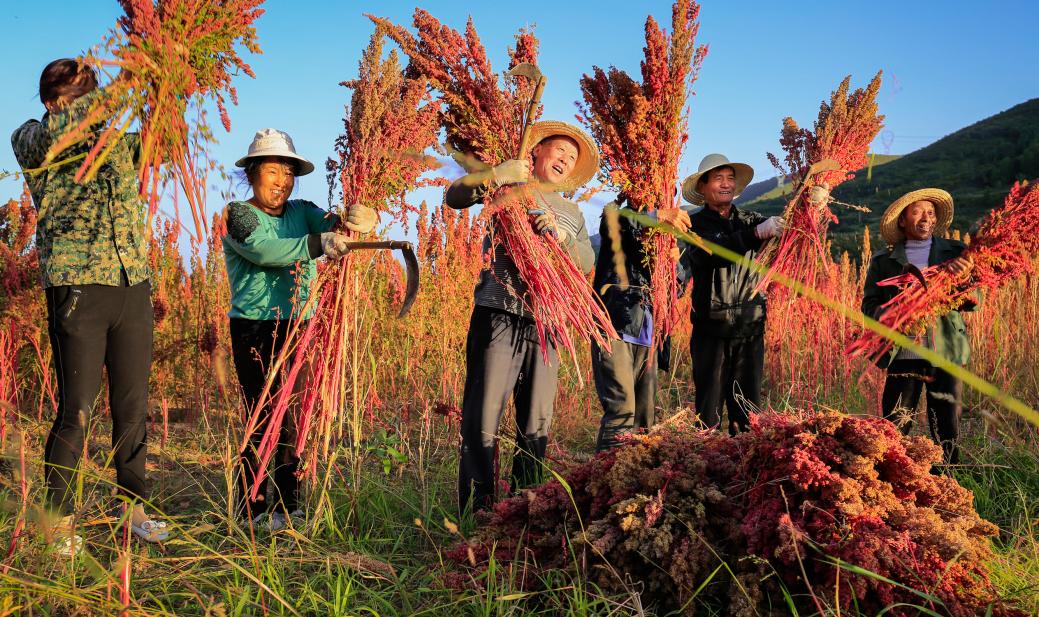 刘  珠《割藜麦》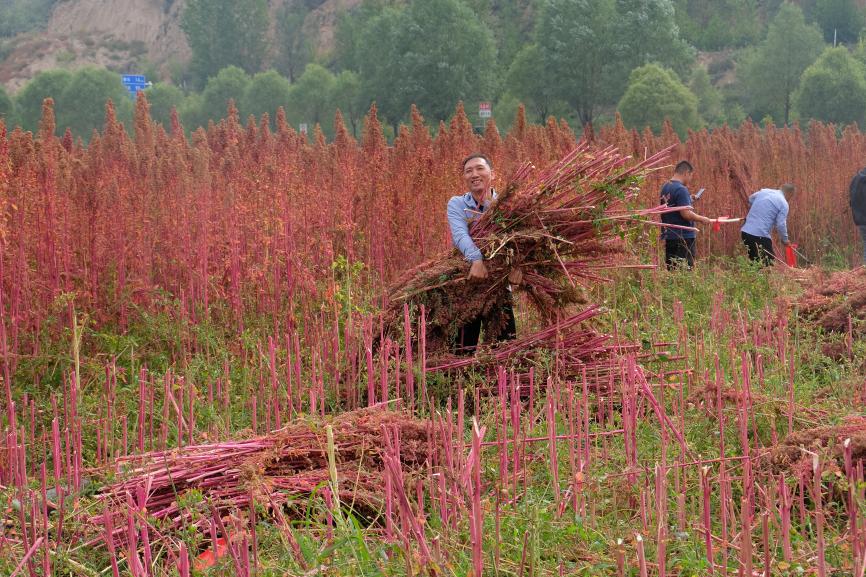 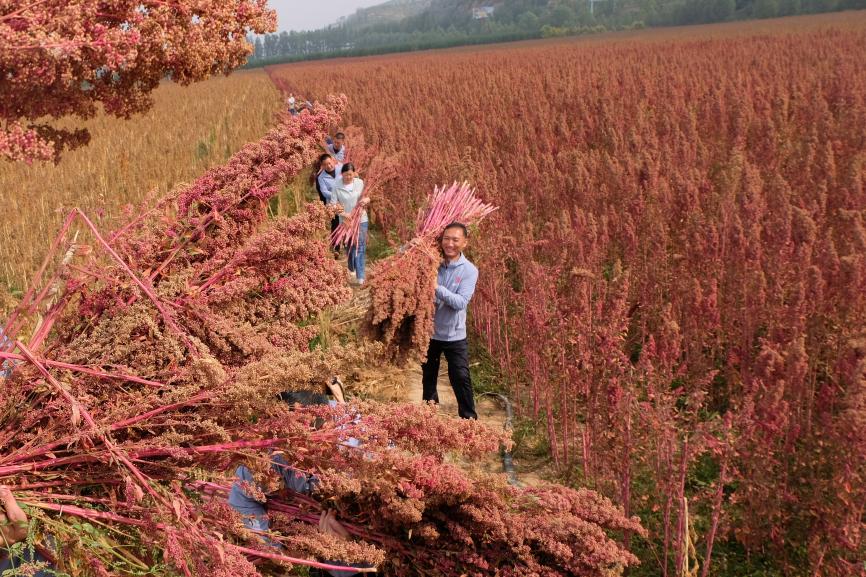 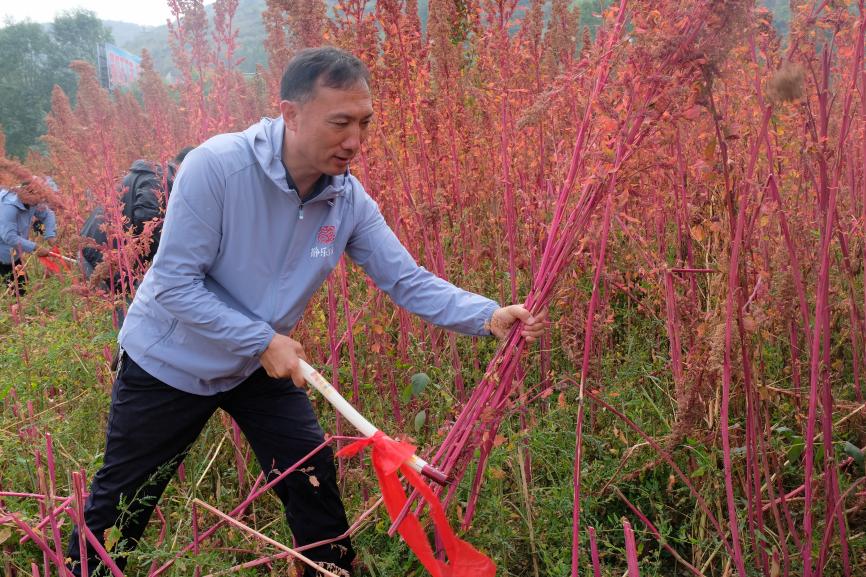 李德奎《藜麦熟了》（组照）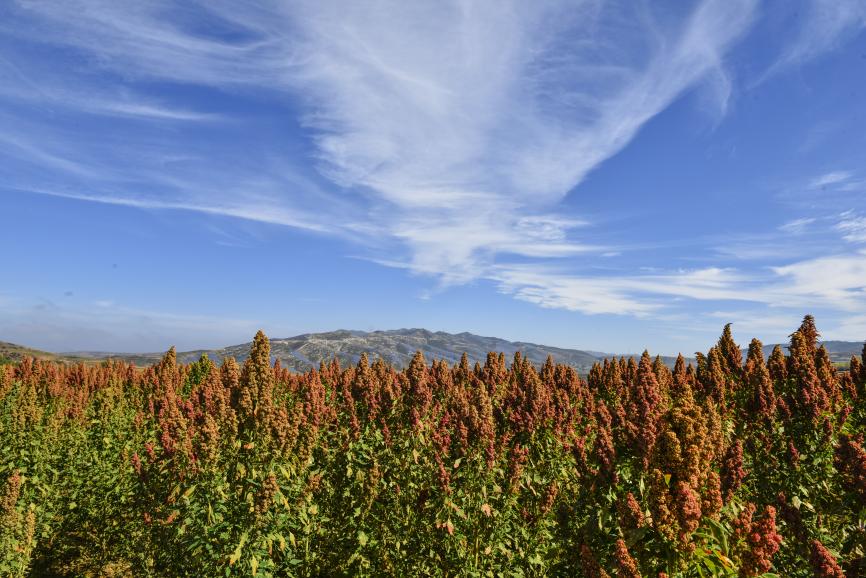 陈庆杰《藜麦重影》（组照）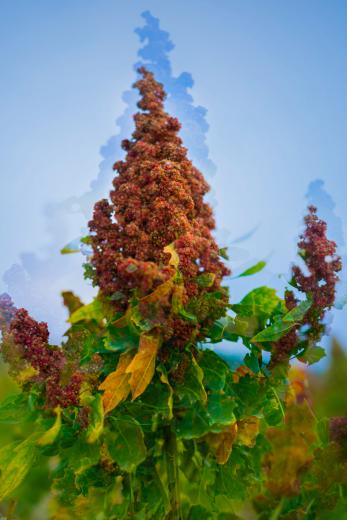 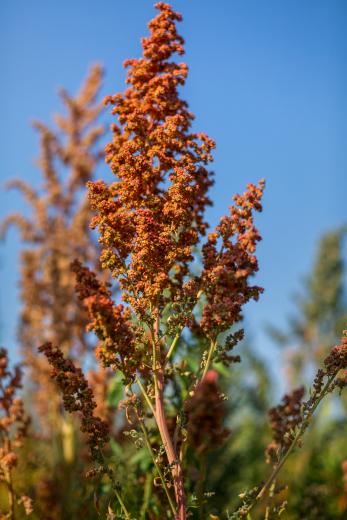 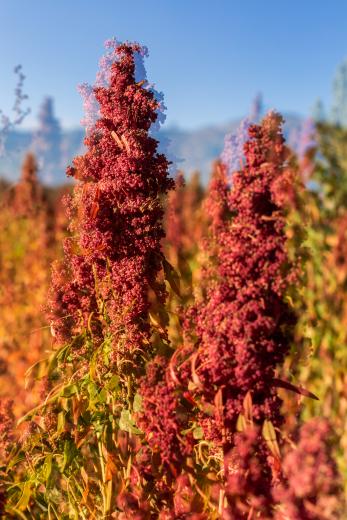 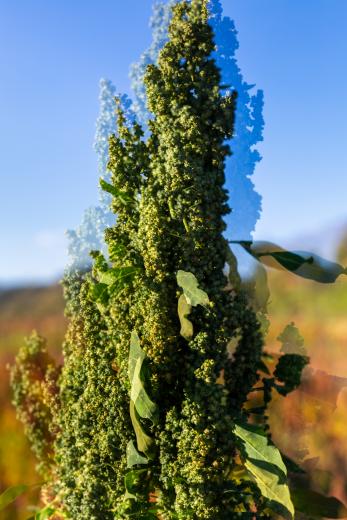 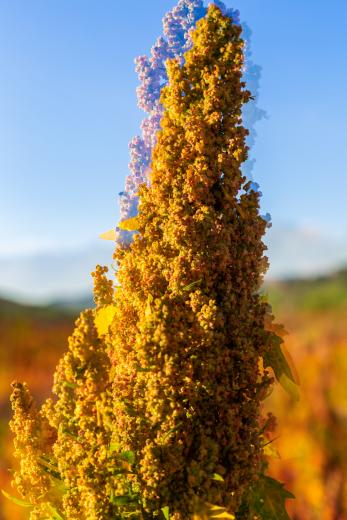 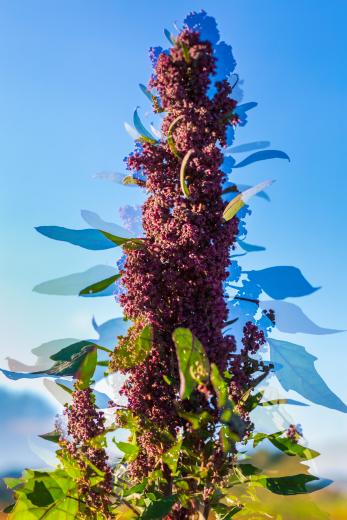 王晓明《藜田几何图》（组照）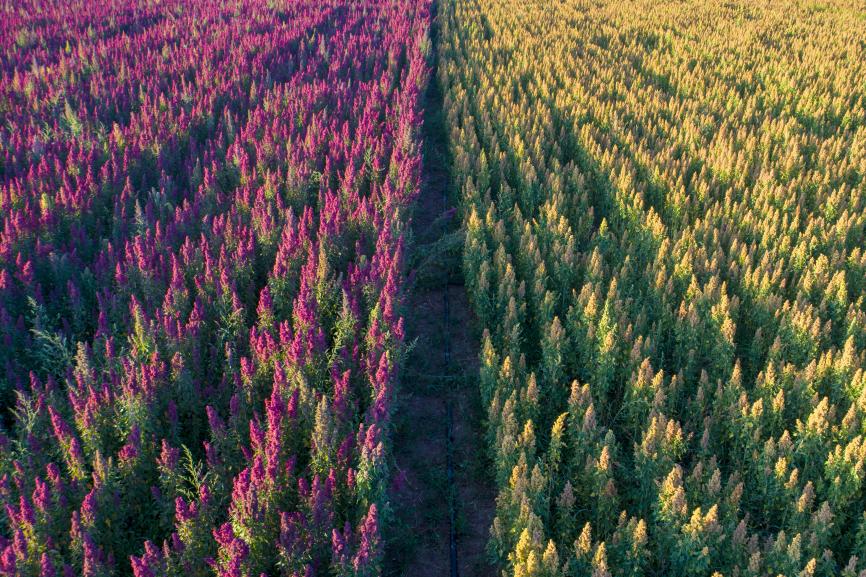 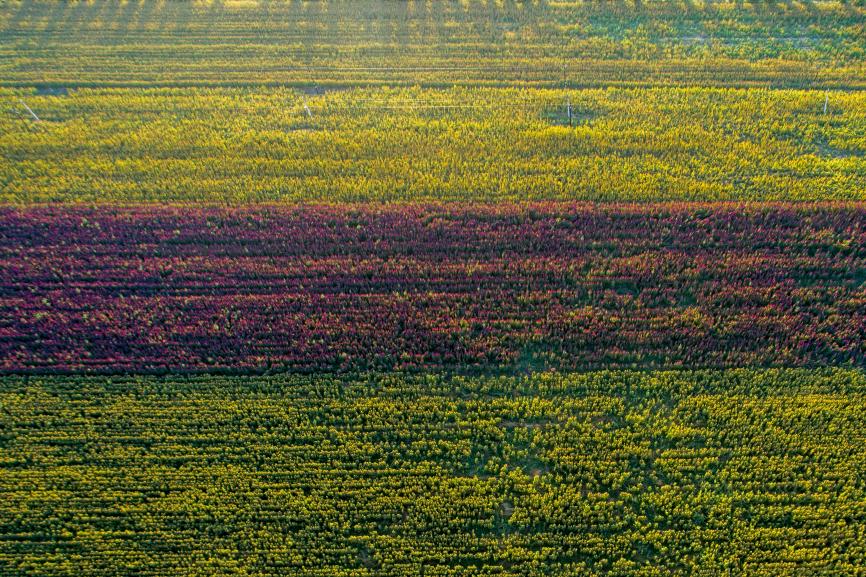 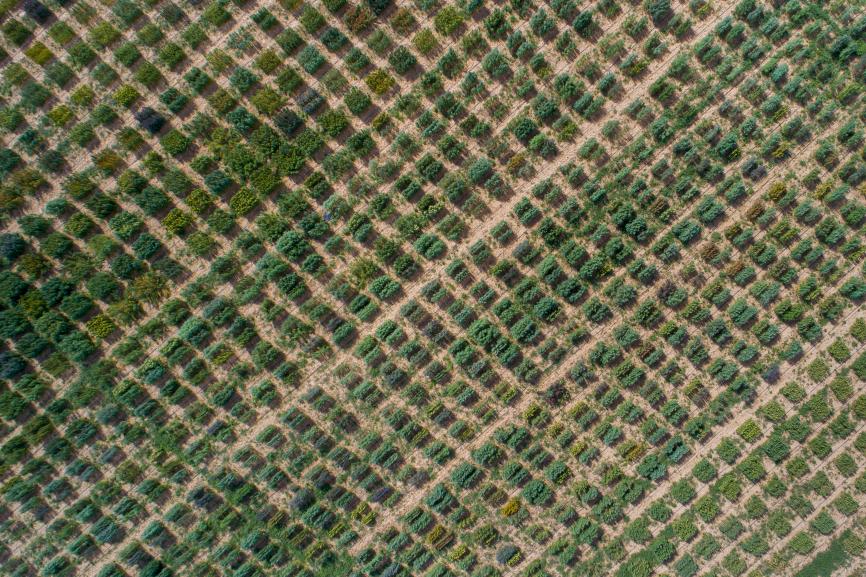 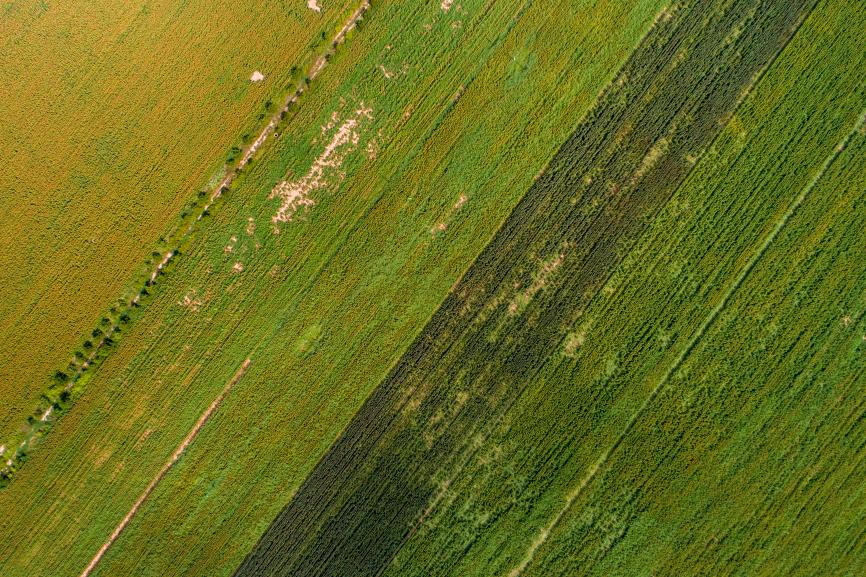 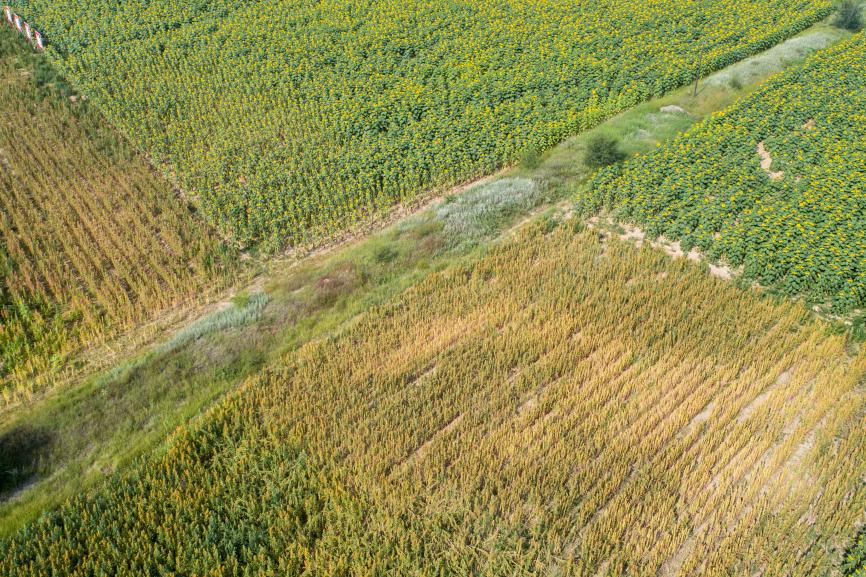 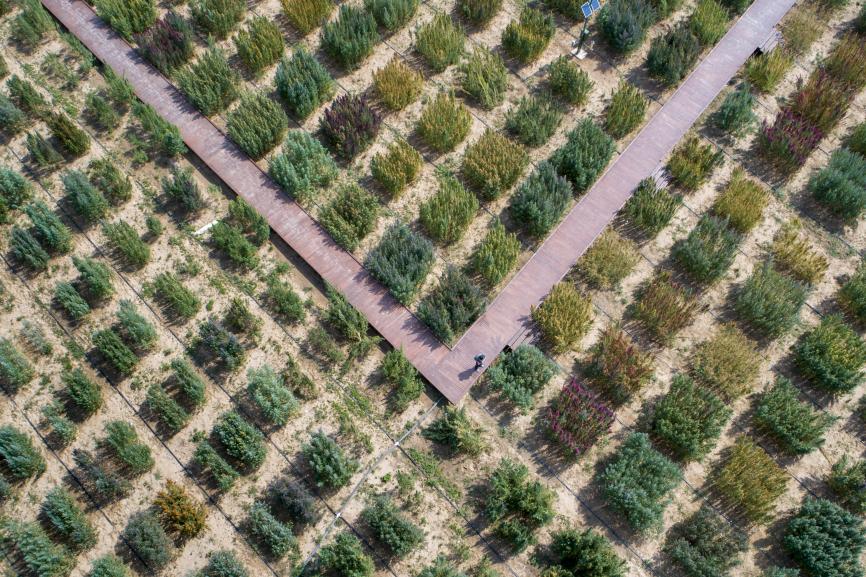 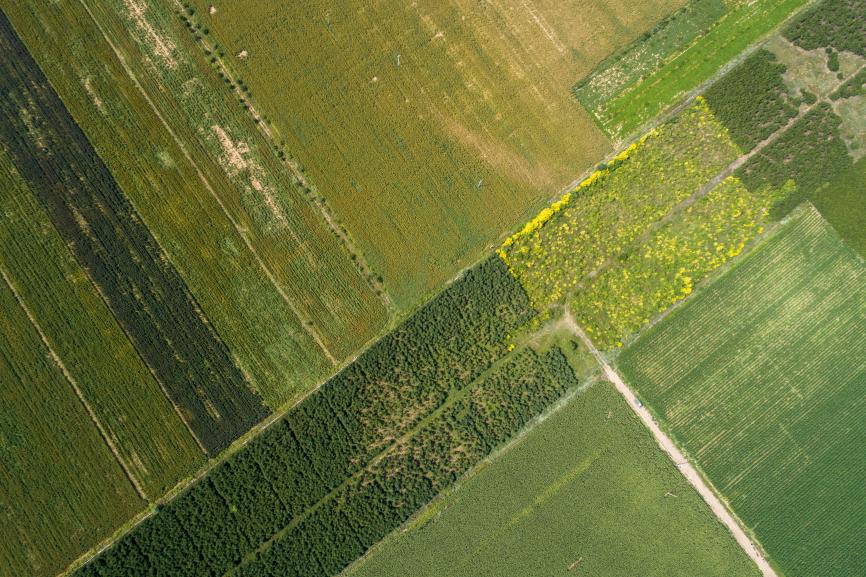 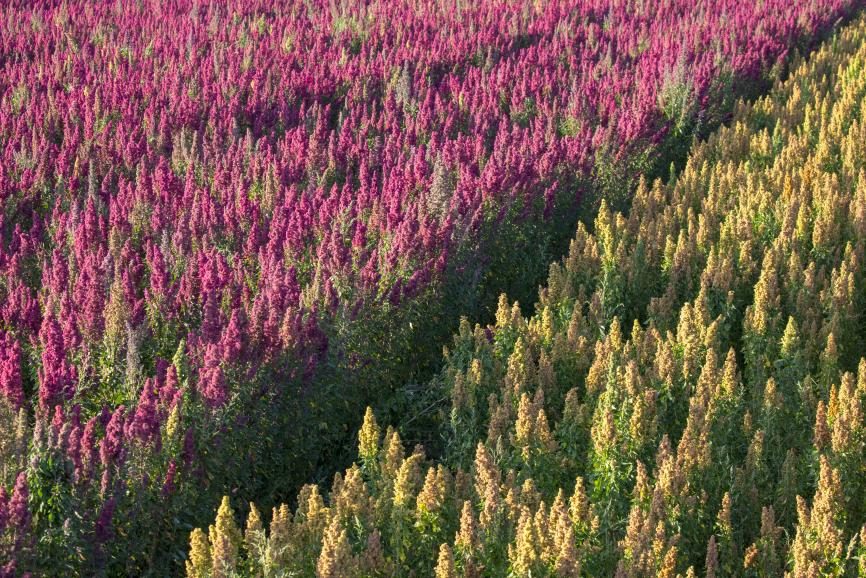 杨智惠《归仓》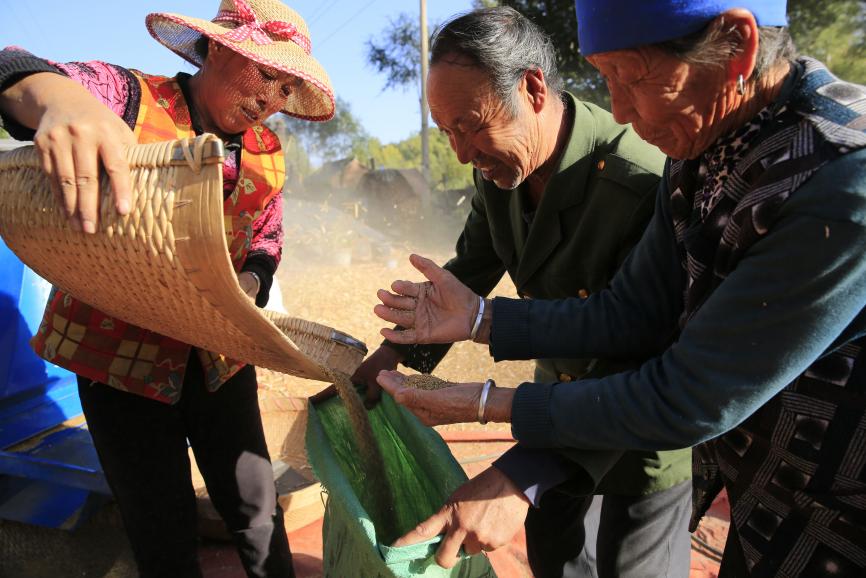 袁斌军《多彩藜乡》（组照）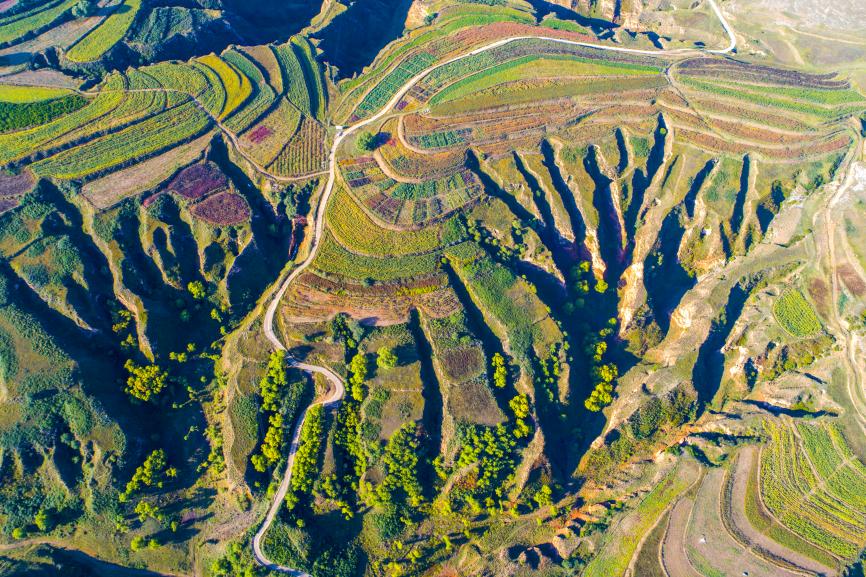 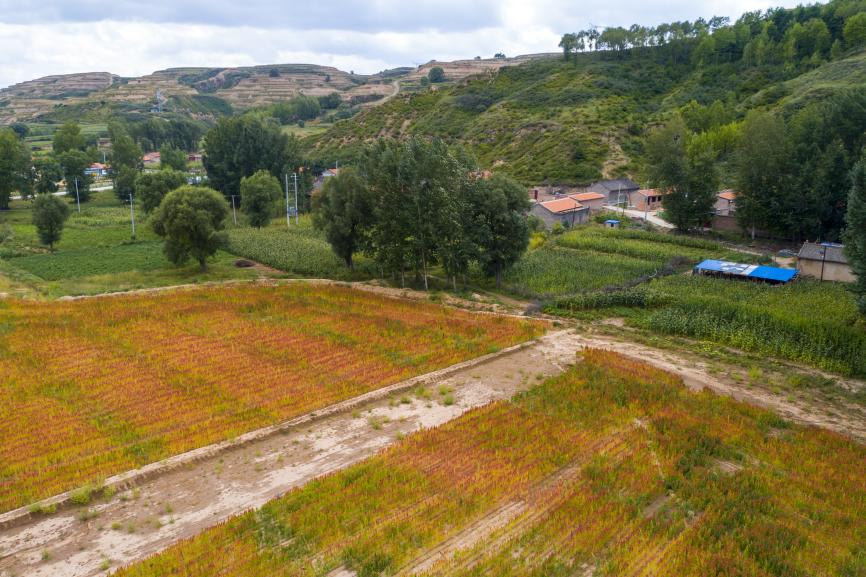 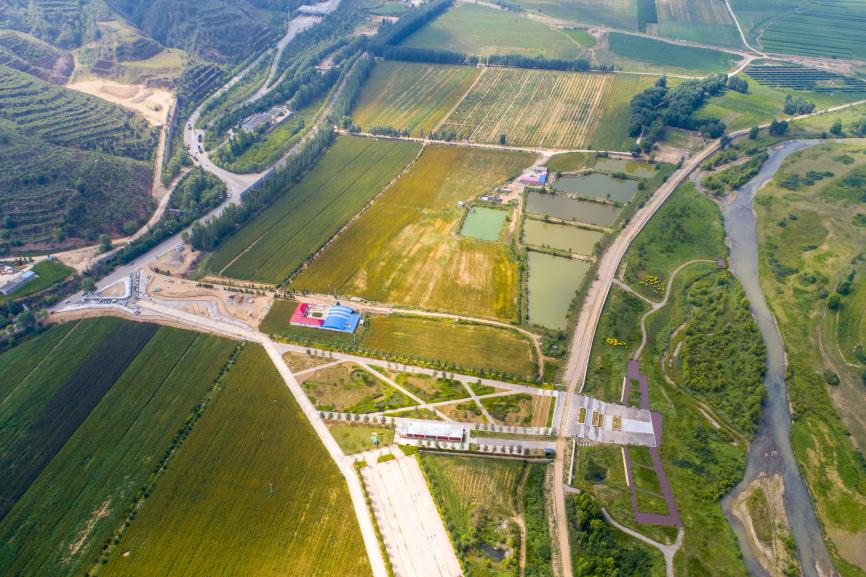 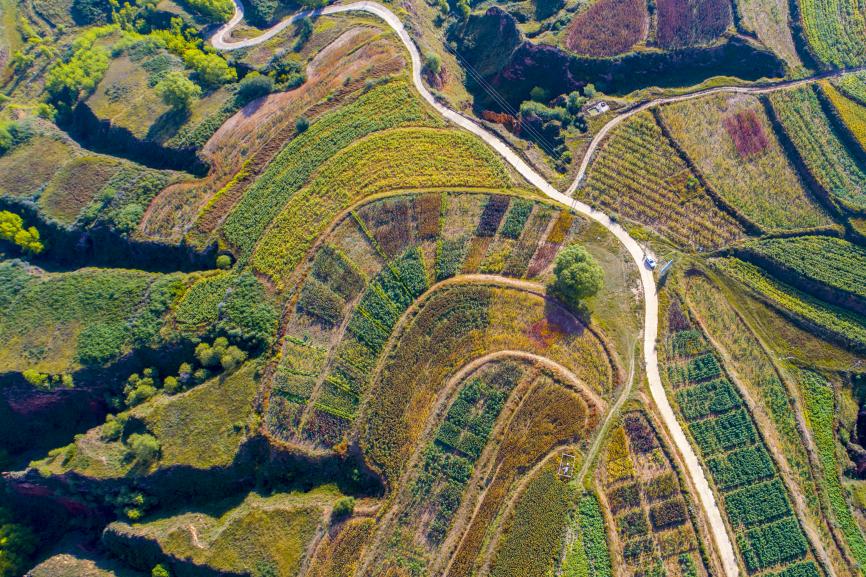 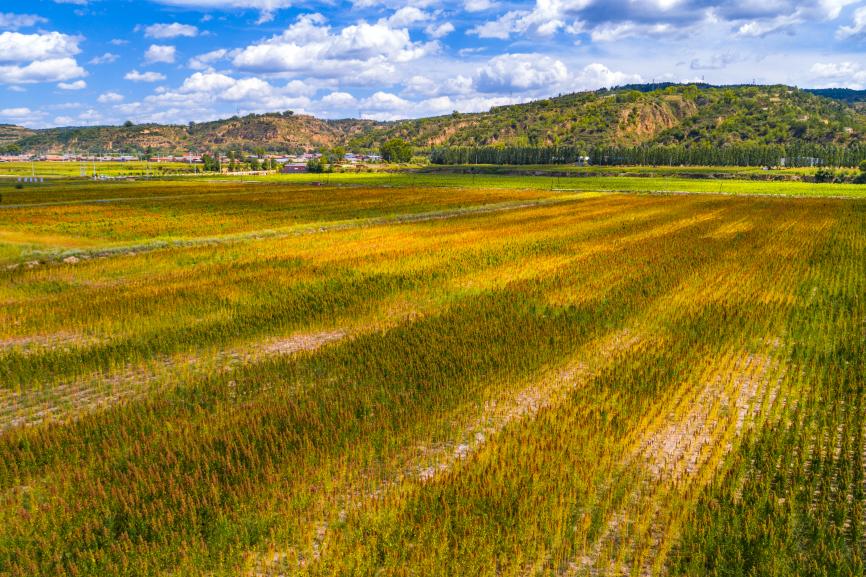 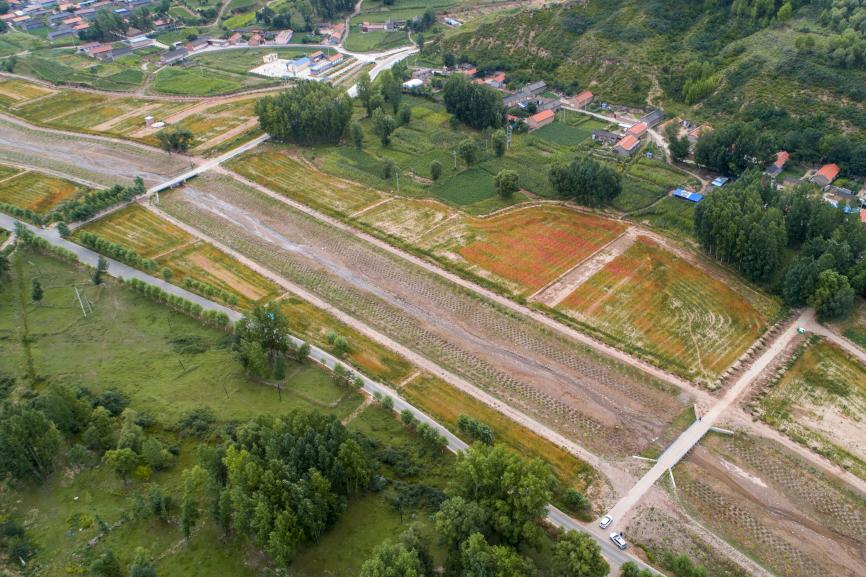 白旭奎《藜麦飘香产业旺》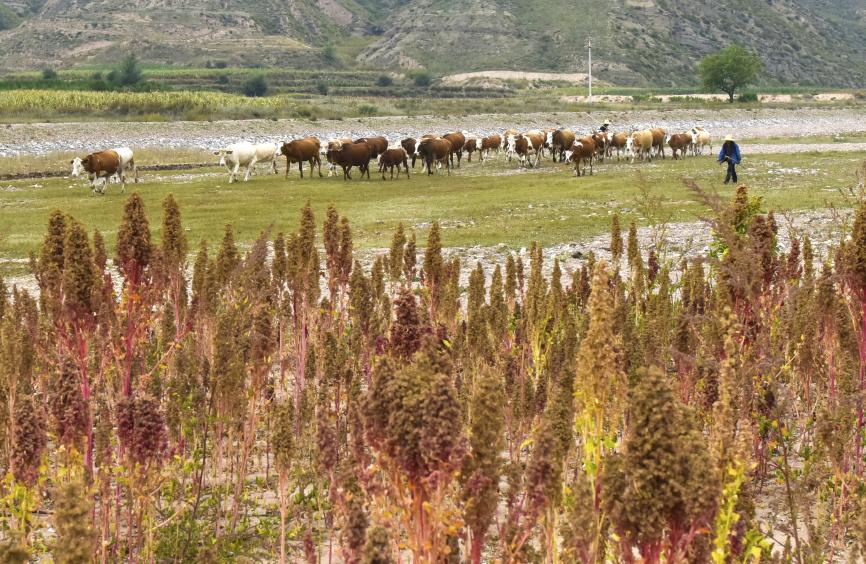 马  骁《寻觅》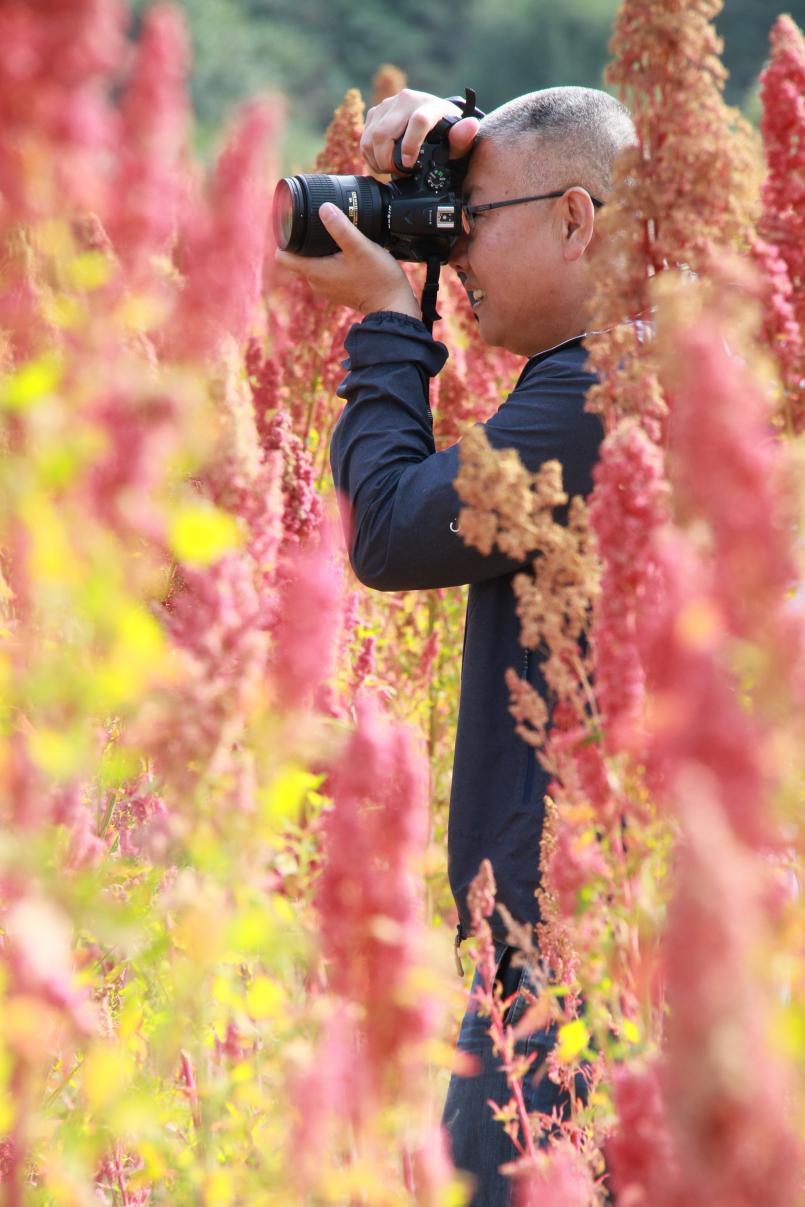 优秀奖（32名）范立波  樊晶璟  范晓玮  高  宇  贺晓娟  李  萍李鹏程  李鹏飞  李效忠  王  荣  李效珍  暴跃军李永梅  高建平  王丽卿  王嵩岳  杨志惠  白曦东李亚茹  高  健  赵宏杰  王睿镔  乔亚奇  李艳芳周伟杰  郭兴宇  冯晓磊  胡飞宇  高建华  景中华杨剑峰  李亚婷